SVerB foto’s van de website halenOpen  www.SVerB.nl en klik op de Enter-toets
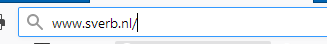 Ga in het menu naar: Fotos
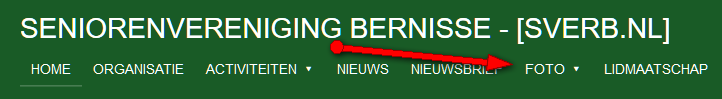 Kies in de lijst naar het evenement waar de foto staat en klik op de Enter-toets.
In dit voorbeeld: 2017-09-20 ALMEN
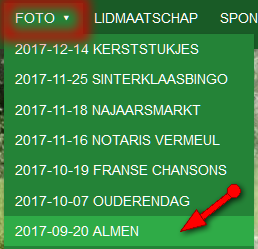 Klik in het album op de foto die U wilt opslaan op de eigen PC.
De afbeelding wordt nu groot in beeld getoond.
 
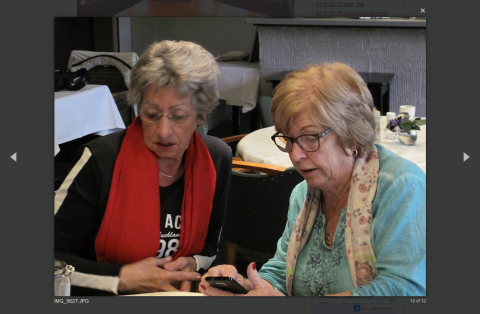 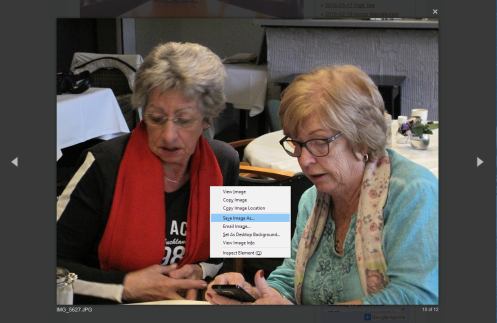 Klik met de RECHTER muistoets op de afbeelding.
Over de afbeelding heen komt nu een extra venster.
Kies hierin in: Save Image As [of in NL: Afbeelding opslaan als…]
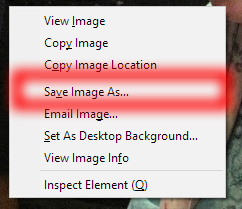 Kies de map waar je de foto in wilt bewaren.
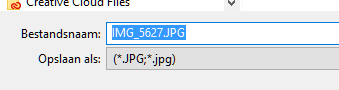 Klik als je klaar bent op het kruisje rechts bovenaan de foto.